Layouts	The Freight Express" Pack E	CityScape" Pack B The Loop De Loop" Pack C  Industrial Town" Pack DRealTrax Track Packs 4x8   "The Freight Express" Pack E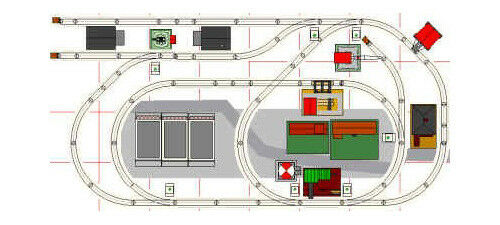 (11) MTH 40-1001 10 inch straight(16) MTH 40-1002 O-31 curve(2) MTH 40-1004 O31 righthand switch(5) MTH 40-1005 O31 lefthand switch(4) MTH 40-1018 3.5 in straight(1) MTH 40-1012 5.5 inch half straight(1) MTH 40-1007 45° cross(9) MTH 40-1017 4.25 in straight(3) MTH 40-1016 5.0 in straight(4) MTH 40-1024 track bumperMTH RealTrax Track Packs 4x8 "CityScape" Pack B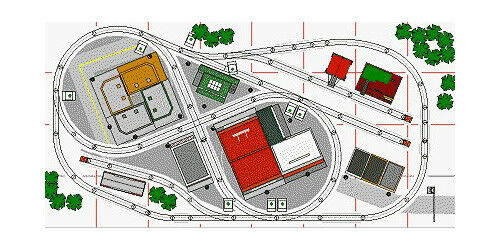 (8) MTH 40-1002 O-31 curve(3) MTH 40-1005 O31 lefthand switch(4) MTH 40-1004 O31 righthand switch(12) MTH 40-1001 10 inch straight(7) MTH 40-1022 O-31 half curve(3) MTH 40-1017 4.25 in straight(5) MTH 40-1018 3.5 in straight(1) MTH 40-1006 90° cross(1) MTH 40-1043 O42 lefthand switch(1) MTH 40-1044 O42 righthand switch(2) MTH 40-1016 5.0 in straight(3) MTH 40-1024 track bumper(2) MTH 40-1045 O42 half curve(1) MTH 40-1054 O54 curve(1) MTH 40-1012 5.5 inch half straightMTH RealTrax Track Packs 4x8 "The Loop De Loop" Pack C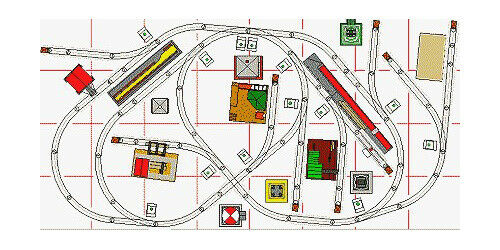 (11) MTH 40-1001 10 inch straight(12) MTH 40-1002 O-31 curve(6) MTH 40-1005 O31 lefthand switch(1) MTH 40-1006 90° cross(1) MTH 40-1012 5.5 inch half straight(6) MTH 40-1017 4.25 in straight(7) MTH 40-1004 O31 righthand switch(9) MTH 40-1024 track bumper(6) MTH 40-1018 3.5 in straight(1) MTH 40-1008 uncoupling track(3) MTH 40-1022 O-31 half curveMTH RealTrax Track Packs 4x8 "Industrial Town" Pack D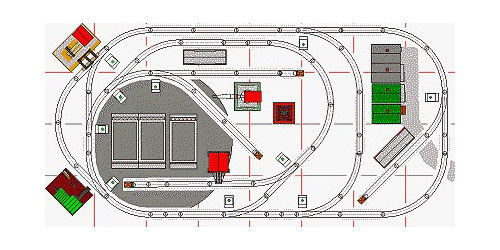 (16) MTH 40-1001 10 inch straight(14) MTH 40-1002 O-31 curve(5) MTH 40-1017 4.25 in straight(7) MTH 40-1004 O31 righthand switch(3) MTH 40-1005 O31 lefthand switch(2) MTH 40-1012 5.5 inch half straight(6) MTH 40-1018 3.5 in straight(4) MTH 40-1024 track bumper(1) MTH 40-1016 5.0 in straightMTH RealTrax Track Packs 4x8 "Industrial City" Pack A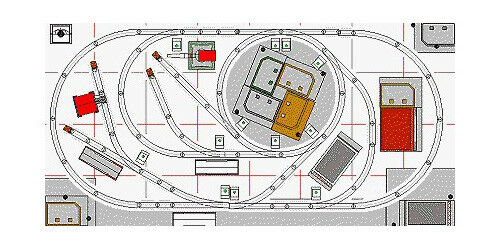 (12) MTH 40-1042 O42 curve(7) MTH 40-1002 O-31 curve(4) MTH 40-1005 O31 lefthand switch(3) MTH 40-1001 10 inch straight(6) MTH 40-1017 4.25 in straight(7) MTH 40-1004 O31 righthand switch(8) MTH 40-1018 3.5 in straight(4) MTH 40-1024 track bumper(1) MTH 40-1022 O-31 half curve(3) MTH 40-1012 5.5 inch half straight(1) MTH 40-1056 O54 righthand turnout(2) MTH 40-1016 5.0 in straight